ИНСТРУКЦИЯпо правилам безопасности для обучающихся при выполнении общественнополезного трудаИОТ-026-20231. Общие требования безопасности1.1. Настоящая инструкция по правилам безопасности обучающихся при выполнении общественно-полезного труда в школе разработана в соответствии с Приказом Минобрнауки России от 13 июля 2017 года № 656 «Об утверждении примерных положений об организациях отдыха детей и их оздоровления»; с учетом СП 24.3648-20 «Санитарно-эпидемиологические требования к организациям воспитания и обучения, отдыха и оздоровления детей и молодежи» и СанПиН 1.23685-21 «Гигиенические нормативы и требования к обеспечению безопасности и (или) безвредности для человека факторов среды обитания» и иных нормативно правовых актов по охране труда.1.2. Данная инструкция устанавливает правила безопасности для учащихся перед началом, во время и по окончании общественно-полезного труда в школе, определяет безопасные методы и приемы выполнения общественно-полезных работ в помещениях и на территории общеобразовательной организации, а также требования охраны труда в возможных аварийных ситуациях.1.3. К общественно-полезному труду могут привлекаться обучающиеся с их согласия и несовершеннолетние обучающиеся с согласия их родителей (законных представителей), не имеющие физических и медицинских противопоказаний для трудовой деятельности и только под руководством учителя, классного руководителя и иных педагогических работников (далее — руководителей общественно-полезного труда).1.4. С обучающимися, которые участвуют в общественно-полезном труде, должен быть проведен инструктаж по правилам безопасности при выполнении общественно-полезных работ по данной инструкции. Особое внимание при инструктировании необходимо обратить на применение безопасных приемов и способов выполнения работы, использование инструментов и приспособлений только по назначению, запрет самовольно покидать место выполнения работ, соблюдение требований безопасной организации деятельности.1.5. Обучающиеся должны быть ознакомлены с перечнем потенциально опасных факторов, которые могут иметь место в конкретном месте организации общественно-полезного труда.1.6. В процессе организации и выполнения общественно-полезного труда опасные и (или) вредные производственные факторы отсутствуют.1.7. Перечень рисков и опасностей при выполнении общественно-полезных работ:травмирование в помещениях и на территории школы вследствие применения хозяйственного и садового инвентаря и инструментов не по назначению; травмирование в помещениях и на территории школы вследствие применения неисправного хозяйственного и садового инвентаря и инструментов, при наличии острых кромок, заусенцев на поверхности инвентаря и инструмента; травмирование при небрежном обращении с орудиями труда, посредством детских шалостей; травмирование при выполнении общественно-полезного труда без использования средств индивидуальной защиты (перчатки), травмирование глаз пылью при запыленности воздуха; получение теплового удара при продолжительном нахождении без головного убора на территории общеобразовательной организации, употребления недостаточного количества жидкости.1.8. В процессе общественно-полезного труда обучающиеся должны использоваться следующие средства индивидуальной защиты:халат для зашиты от общих производственных загрязнений; перчатки с полимерным покрытием.В случае травмирования уведомить руководителя общественно-полезного труда любым доступным способом. В случае неисправности хозяйственного и садового инвентаря и инструментов сообщить организатору общественнополезного труда и не использовать до устранения недостатков и получения разрешения.В целях соблюдения правил личной гигиены и эпидемиологических норм при выполнении общественнополезного труда в школе необходимо:мыть руки с мылом, использовать кожные антисептики после соприкосновения с загрязненными предметами, после посещения туалета, перед приемом пиши и после окончания труда; не допускать приема пиши во время работ;соблюдать требования СП 2.4.3648-20, СанПиН 1.2.3685-21 и СП 3.1/2.4.3598-20.1.11. Обучающийся, допустивший нарушение или невыполнение настоящей инструкции по правилам безопасности при выполнении общественно-полезного труда в школе, рассматривается, как нарушитель дисциплины и может быть привлечён к дисциплинарной ответственности и повторному прохождению данного инструктажа.2. Требования безопасности перед началом работы2.1. Осмотреть и оценить годность к эксплуатации и применению средств индивидуальной защиты. Надеть халат застегнуть на все пуговицы, убрать из карманов острые и режущие предметы. Не застёгивать одежду булавками.2.2. При выполнении общественно-полезного труда на участке убедиться в его безопасности, а именно в отсутствии:растений, способных вызывать аллергические реакции;открытых люков колодцев;проволоки и битого стекла;иных травмирующих факторов.Внимательно осмотреть и убедиться в исправности хозяйственного и садового инвентаря и инструмента.Метлы, грабли, лопаты и подобный инвентарь и инструмент должны быть прочно насажены на рукоятки и закреплены. Рукоятки не должны иметь острых кромок, заусенцев, сколов, трещин и расслоений.Прослушать инструктаж руководителя общественно-полезного труда по правилам безопасного поведения при выполнении общественно-полезного труда, безопасным приемами и способами выполнения работ.Ознакомиться с содержанием и объемом предстоящей работы.Убедиться в наличии перчаток для выполнения работ, надеть их.Приступать к общественно-полезному труду разрешается после выполнения подготовительных мероприятий и устранения всех недостатков и неисправностей.3. Требования безопасности во время работы3.1. Обучающимся школы запрещается выполнять следящие работы:работы, которые определены Постановлением Правительства Российской Федерации от 25 февраля 2000 года № 163 «Об утверждении перечня тяжелых работ и работ с вредными или опасными условиями труда, при выполнении которых запрещается применение труда лиц моложе восемнадцати лет»;убирать туалеты, душевые, умывальные, мыть окна и светильники, выполнять ремонтно-строительные и отделочные работы;белить деревья и бордюры; убирать растения, способные вызывать аллергические реакции; поднимать и переносить тяжести.3.2. Участвовать в общественно-полезном труде следует по видам работ, с учетом своих физических возможностей.3.3. При выполнении общественно-полезного труда необходимо придерживаться принятых технологий и правил. Не допускать применения способов, ускоряющих выполнение операций, но ведущих к нарушению требований безопасности труда.Выполнять работы следует только исправным инвентарем, инструментом и приспособлениями, применять их строго по назначению.Для исключения действия опасных и вредных факторов соблюдать правила использования средств индивидуальной защиты и требований по их применению.При выполнении общественно-полезного труда в школе следует:соблюдать дисциплину и правила поведения;соблюдать ритм и режим труда; правильно применять инвентарь и инструмент; соблюдать порядок выполнения работ; не допускать подъема и перемещения тяжестей;выполнять только ту работу, которая была поручена руководителем общественно-полезного труда; использовать средства индивидуальной защиты (халат, перчатки);не отлучаться без разрешения педагогического работника от места выполнения работ.Не использовать уборочный и садовый инвентарь и инструменты, которые предназначены для работы взрослыми.Обращать внимание на неровности и скользкие места в помещениях и на территории общеобразовательной организации, обходить их и остерегаться падения.При осуществлении общественно-полезного труда в школе учащимся запрещается:протирать розетки, выключатели влажной тряпкой;прикасаться к проводам, шнурам и кабелям питания; проливать воду на электроприборы и иное электрооборудование в помещении;класть грабли, тяпки и другой инструмент заостренной частью вверх; передавать друг другу броском уборочный и садовый инвентарь и инструмент;работать без индивидуальных средств защиты; собирать мусор незащищенными руками;собирать битые стекла руками, следует использовать совок и метлу;допускать уплотнение мусора руками;сжигать мусор, сухую траву и листву; мести напротив ветра;использовать для сидения ведра и иные предметы; при поливе газонов и клумб перегибать шланг и наступать на него.3.10. Очистку почвы от посторонних предметов (камней и пр.) выполнять только с помощью лопат, граблей, совков и другого инвентаря.3.11. Размещать уборочный и садовый инвентарь и инструменты так, чтобы не затруднять движение себе и окружающим, не стеснять движения в процессе выполнения общественно-полезного труда.3.12. Осматривать инвентарь и инструмент в процессе общественно-полезной деятельности и в случае обнаружения неисправности сообщать руководителю общественно-полезного труда и заменять на исправный.3.13. На территории общеобразовательной организации располагаться лицом к возможному направлению движения автотранспорта, навстречу движению людей. При появлении автотранспорта прекратить работу на время его проезда. 3.14. Требования, предъявляемые к правильному использованию (применению) средств индивидуальной защиты:халат для защиты от общих производственных загрязнений застегивать на все пуговицы, должен полностью закрывать туловище, руки до запястья; перчатки должны соответствовать размеру рук и не соскальзывать с них.3.15. Соблюдать инструкцию для учащихся при общественно-полезном труде в школе, санитарно-гигиенические нормы и правила личной гигиены, установленный режим труда и времени отдыха, правила безопасного обращения с уборочным инвентарем и садовым инструментом.4. Требования безопасности в аварийных ситуациях4.1. Не приступать к общественно-полезному труду при плохом самочувствии или внезапной болезни.4.2. Перечень основных возможных аварий и аварийных ситуаций, причины их вызывающие:неисправность уборочного, садового инструмента и инвентаря вследствие износа; неисправность средств индивидуальной защиты вследствие износа;возгорание в помещении при поломке электрооборудования или сухой травы (мусора) на территории вследствие халатного обращения с огнем людей; обнаружение электропровода на территории общеобразовательной организации вследствие обрыва.4.3. Немедленно известить руководителя общественно-полезного труда_(педагогического работника):о любой ситуации, угрожающей жизни и здоровью детей; о каждом произошедшем несчастном случае;об ухудшении состояния своего здоровья, в том числе о проявлении признаков острого заболевания (отравления).При обнаружении неисправности уборочного и садового инструмента и инвентаря работу прекратить, сообщить организатору общественно-полезного труда и заменить инструмент (инвентарь) на исправный.При обнаружении неисправности средства индивидуальной зашиты (порвались перчатки) прекратить труд, сообщить руководителю общественно-полезного труда и заменить данное СИЗ на исправное.При получении травмы позвать на помощь, сообщить руководителю общественно-полезного труда.В случае возникновения задымления или возгорания следует прекратить работу, сообщить руководителю общественно-полезного труда и выйти из опасной зоны (помещения, участка)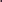 При обнаружении оборванного электропровода на территории школы, не подходить и не касаться его, отойти и не подпускать других учащихся, оперативно сообщить руководителю общественно-полезного труда. Запрещается приближаться на расстояние менее 8 м к лежащим на земле проводам линии электропередачи.5. Требования безопасности по окончании работы5.1. О выполнении работы обучающийся должен доложить руководителю общественно-полезного труда.5.2. Привести в порядок зону выполнения общественно-полезного труда, убрать оставшийся мусор в мусорные баки.5.3. Самовольно уходить с участка работы запрещается.Очистить рабочий инвентарь и инструмент.Если общественно-полезный труд выполнялся на территории (участке) общеобразовательной организации, необходимо организованно осуществить переход в здание школы с соблюдением требований безопасности.Сдать на хранение рабочий инвентарь и инструмент.Снять спецодежду и индивидуальные средства защиты.Умыться, вымыть руки с мылом или аналогичным по действию смывающим средством, нанести на кожу рук увлажняющий крем.Сообщить руководителю общественно-полезного труда о недостатках, влияющих на безопасность труда, обнаруженных во время выполнения общественно-полезного труда.6. Заключительные положения инструкции по правилам безопасности для обучающихся при выполнении общественнополезного труда6.1. Проверка и пересмотр настоящей инструкции по охране труда проводится не реже одного раза в 5 лет.6.2. Инструкция по охране труда по правилам безопасности для обучающихся при выполнении общественнополезного труда должна быть досрочно пересмотрена в следующих случаях:• при пересмотре межотраслевых и отраслевых правил и типовых инструкций по охране труда по правилам безопасности для обучающихся при выполнении общественнополезного труда; • при изменении инструкций по охране труда по правилам безопасности для обучающихся при выполнении общественнополезного труда; • по результатам анализа материалов расследования аварий, несчастных случаев и профессиональных заболеваний;• по требованию уполномоченных представителей органов по труду субъектов РоссийскойФедерации или органов федеральной инспекции труда.6.3. Если в течение 5 лет со дня утверждения (введения в действие) данной инструкции по охране труда по правилам безопасности для обучающихся при выполнении общественнополезного труда условия труда не изменяются, то действие инструкции продлевается на следующие 5 лет.6.4. Ответственность за своевременное внесение необходимых изменений и дополнений, а также пересмотр настоящей инструкции по охране труда возлагается на ответственного по охране труда в общеобразовательном учреждении.Инструкцию разработал: ______________ /_______________________/С инструкцией ознакомлен (а)«___»_____20___г. ______________ /_______________________/